                                       ACCADEMIA DI BELLE ARTI DI NAPOLI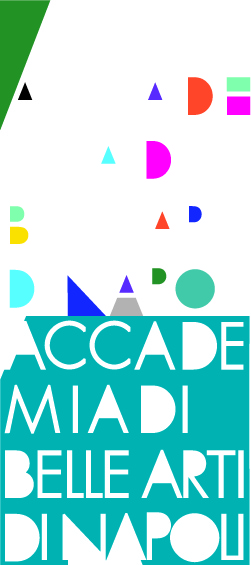                                                                                                    anno accademico 2013/14_______________________________________________________________________DESIGN  PER LA MODA 1  c.f.  6Prof.ssa  Franca CORRADO Il corso si pone la finalità di fornire  le conoscenze base delle tecniche e degli strumenti  della realtà produttiva, unitamente ad un organico quadro conoscitivo dei processi in cui si esplica la progettazione  dei capi moda. Il corso affronta i nodi problematici del sistema Moda, dal settore artigianale a quello industriale, analizzandone la trasformazione procedurale che, attualmente, necessita di una azione creativa sistemica, dal piano progettuale a quello produttivo, dalla distribuzione alla commercializzazione. Sono parte integrante del corso visite periodiche ad opifici, aziende, musei ed esposizioni del settore.Lo studente alla fine del percorso acquisirà le competenze basilari per poter affrontare l’iter progettuale di una collezione total look. Nella prima fase, con un approccio di tipo analitico, sarà indagata l’illustrazione del prodotto moda attraverso lo studio di alcuni illustratori famosi per sviluppare un linguaggio grafico personale che consente di presentare il progetto in modo consapevole ed accattivante. Saranno affrontati argomenti che introducono alla conoscenza dei sistemi di produzione e dei  tempi di realizzazione di un  campionario moda. Nella seconda fase le nozioni acquisite guideranno l’ideazione di una capsule collection distinta in una linea haute couture,  prèt à porter e low coast.  Lo studente partendo dal concept di riferimento progetterà gli outfit rispondendo alla vision del brand ed alle attese del target di riferimento. Fase conoscitiva ed analiticaI “sistemi della moda” : haute couture,  prèt à porter,  low coast.  Le principali figure professionali della produzione sartoriale di alta moda e della produzione industriale di pret à pòrter      I tempi e le tappe del prodotto moda      I disegni degli stilisti ed illustratori di moda Tecniche per l’illustrazione del prodotto moda Studio grafico del figurino stilizzato in posizioni moda         Il meta progetto - il conceptIl brand, il target.Fase operativa - creativa Mood d’atmosfera in inputProduzione di schizzi Tavole tessuti, con prove  tessuti con materiali di ricerca, cartella coloreStory board con studio grafico di outfit Disegni di immagineIl disegno tecnico à plàt Schede tecniche dei capi ideatiPresentazione multimediale relativa a tutto il percorso progettuale.         Allo studente è richiesta la realizzazione di uno scrap book contenente l’iter progettuale completo  della  capsule collection  progettata: dall’idea del prodotto ai materiali usati agli outfit definitivi.Lo studente dovrà argomentare ed esporre in maniera critica il progetto, spiegando le motivazioni paradigmatiche delle scelte che hanno guidato l’iter progettuale. Sarà valutata la completezza dell’iter progettuale, il suo sviluppo consapevole e motivato, la creatività e l’originalità.La presentazione del prodotto in output sarà presentato in un book cartaceo e su supporto digitale.FAERM Steven – Corso di design della moda -  Il Castello, MilanoMORRIS Bethan – Professione disegnatore di moda – Logos, Modena  SUE Jenkyn Jones – Professione stilista – Logos, ModenaTATHAM Caroline – SEAMAN Julian – Corso di disegno per stilisti – Il Castello, MilanoCELLA Carla – Disegno di moda – Hoepli, MilanoBURGO  Fernando – Il figurino di moda – Istituto di moda Burgo, MilanoMARTINELLI N. Gaetano – Disegno del figurino di moda e stilismo – San Marco, BergamoBORRELLI Laird – Lo stile degli stilisti. I bozzetti dei grandi - De Agostini, Novara RivisteBOOK MODA- Haute couture; magazine mensileMODA FSHION TIMES - magazine onlineDurante il corso  saranno  distribuiti  specifici materiali documentali di  supporto alle lezioni.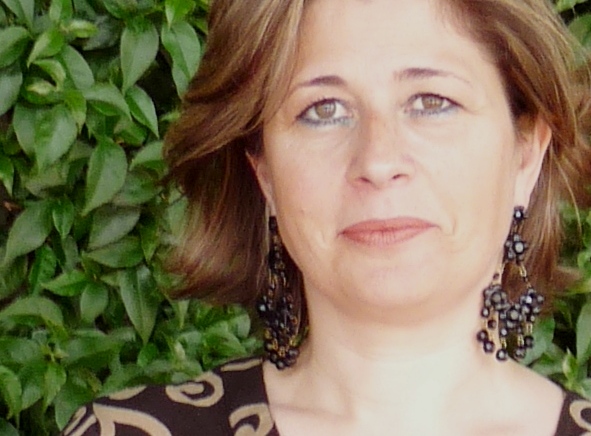 Finalità del corsoProgrammaContenutiModalità di esameBibliografia